DESCRIPTIF TYPE PANNEAU ECOPHON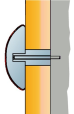 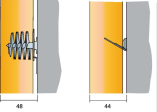 AKUSTO ONE Le système sera constitué de panneaux type Akusto One ép.40 mm, de différentes formes, revêtements et couleurs.Les panneaux seront en laine de verre de haute densité. Leur poids sera de 2 à 5 kg / panneau. La surface exposée sera traitée avec un revêtement lisse et homogène  Akutex™ FT : une peinture nano poreuse à l’eau, ou revêtue de tissu de couleur (Texona) et la face cachée du panneau sera revêtue d'un voile de verre. Les bords seront droits, lisses et finis avec une peinture de couleur Blanche (WE) ou Grise (GE).Installation : Les panneaux seront fixés aux murs grâce à 3 types de fixation : M371 fixation invisible, M372 fixation externe.Montage M371 avec le profil One Connect™ et 2 vis d’ancrage au dos des panneaux lorsque plusieurs panneaux devront être alignés de niveau ou bien, le crochet One Connect™ si les éléments carrés ou rectangulaires sont disposés à des hauteurs différentes.Montage M372 et la fixation One Connect™ avec boutons D 100 mm de 4 couleurs au choix pour les 3 cercles. Les panneaux seront fixés aux murs par un choix de 3 systèmes de fixation : le profil One Connect™, le crochet One Connect™ et la fixation One Connect™.Les panneaux seront démontablesRendement lumineux : Le code couleur NCS le plus proche de la face apparente en revêtement Akutex FT White sera S 0500-N. La réflexion à la lumière sera de 85%. Le code couleur NCS le plus proche de la face apparente en revêtement Texona Sea Salt  sera S 0500-N. La réflexion à la lumière sera de 81%.  Disponible sur commande en 16 couleurs avec la finition Akutex FT. Finition Tissu de verre Texona : 13 teintes au choix.Absorption acoustique : Le panneau Akusto One aura une aire d’absorption équivalente par panneau de : (hht 48 mm).(Valeurs mesurées selon la norme EN ISO 354 / hht  = 48 mm)Sécurité incendie : Les panneaux auront une classe de réaction au feu A2-s1, d0 selon la norme EN 13501-1. Le panneau en laine de verre sera testée et classée non combustible selon la norme EN ISO 1182.Stabilité mécanique : Les panneaux devront rester 100% stable dans des environnements pouvant atteindre 70% d’humidité relative à une température de 25°C . Ils testées suivant la norme EN 13964 :2014, Annexe F.Qualité de l’air intérieur et bien-être : Les panneaux bénéficieront du niveau d’émission de substances volatiles dans l’air intérieur (Arrêté du 19 avril 2011), de classe A+. Ils seront certifiés M1 selon le label finlandais pour l’ambiance climatique intérieure. Les panneaux seront dépourvus de substances préoccupantes (SVHC) supérieures à 100 ppm, tel que définie par le règlement européen REACH (n°1907/2006).Empreinte environnementale : L’analyse du cycle de vie des panneaux sera réalisée suivant la norme EN 15804 et ISO 14025 et sera vérifiée par une tierce partie dans une DEP (Déclaration Environnement Produit). Les émissions de C02 du panneau durant son cycle de vie ne devront pas excéder 7,44 kg équivalent C02 / m².Circularité : Le minimum de contenu post recyclé des panneaux devra être de 64% pour Akutex FT, 65% pour Texona. Les panneaux seront 100% recyclables.Entretien : Le panneau pourra être épousseté à l’air comprimé ou dépoussiéré à l'aspirateur quotidiennement et / ou nettoyé avec un chiffon humide une fois par semaine (Akutex FT), ou bien épousseté à l’air comprimé ou dépoussiéré à l'aspirateur quotidiennement (Texona).Akusto OneEpHttAeq, Aire d'Absorption équivalente par panneau (m² sabin)Aeq, Aire d'Absorption équivalente par panneau (m² sabin)Aeq, Aire d'Absorption équivalente par panneau (m² sabin)Aeq, Aire d'Absorption équivalente par panneau (m² sabin)Aeq, Aire d'Absorption équivalente par panneau (m² sabin)Aeq, Aire d'Absorption équivalente par panneau (m² sabin)SurfaceDimmmmm125 Hz250 Hz500 Hz1000 Hz2000 Hz4000 Hzm² 592 mm40480,000,200,500,600,400,400,28 792 mm40480,100,400,800,800,700,600,50 1192 mm40480,300,901,501,601,401,401,13Carré 592x59240480,100,300,600,600,500,500,36Rectangle 1192x29240480,100,300,600,600,500,500,36Rectangle 1192x59240480,200,601,001,101,000,900,72